IntroducerePrezentul document, aduce completările solicitate prin adresa 17829-21425/16.10.2020.XIII. Aspecte legate de rețeaua Natura 2000Descrierea succintă a proiectului și distanța față de aria naturală protejată de interes comunitarProiectul are o desfășurare rectilinie (la care se adaugă derivații dicotomizate), urmărind căile de acces existente din zona uat Borșa, o parte a tronsoanelor de comunicații suprapunându-se cu situl ROSCI0295 Dealurile Clujului Est.O situație asupra inventarului de coordonate este prezentată în anexe.Numele și codul ariei naturale protejate de interes comunitarROSCI0295 Dealurile Clujului Est.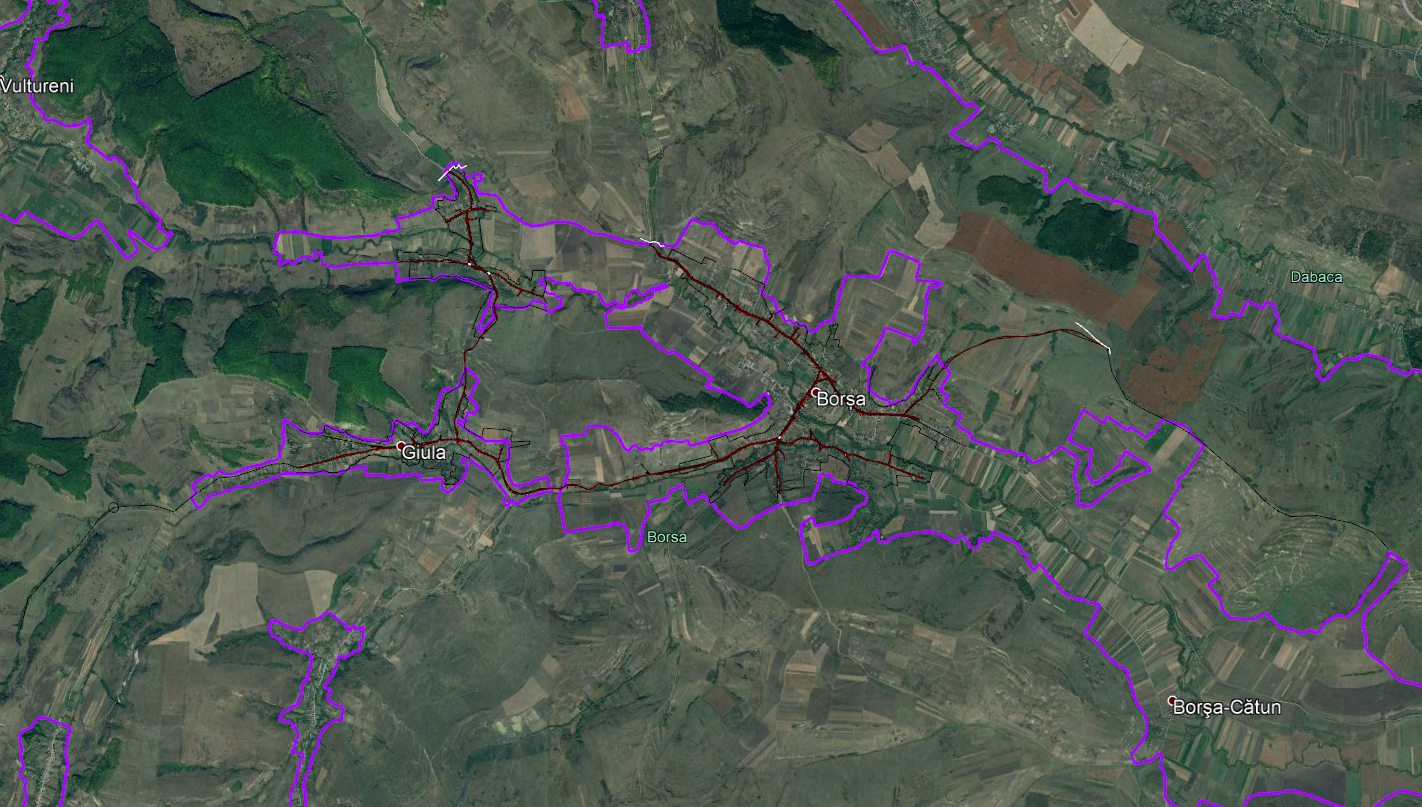 Situația desfășurării rețelei de comunicații electronice din zona de suprapunere cu ROSCI0295 Dealurile Clujului EstPrezența și efectivele/suprafețele acoperite de specii și habitate de interes comunitar în zona proiectului;Pentru elementele criteriu ce au stat la baza desemnării sitului, în cadrul documentațiilor existente și care au fost consultate în vederea parcurgerii prezentei documentații, nu au fost realizate hărți de distribuție și nu au fost cuantificate efectivele speciilor. Au fost realizate unele aprecieri și localizări aproximative în cadrul Planul de management integrat al sitului de importanță comunitară ROSCI0295 Dealurile Clujului Est şi al rezervațiilor naturale Fânaţele Clujului "La Copârşaie" şi Fânaţele Clujului "La Craiu".O situație asupra prezenței, efectivelor/suprafețelor acestor elemente a fost extrasă din Formularul standard de desemnare a sitului.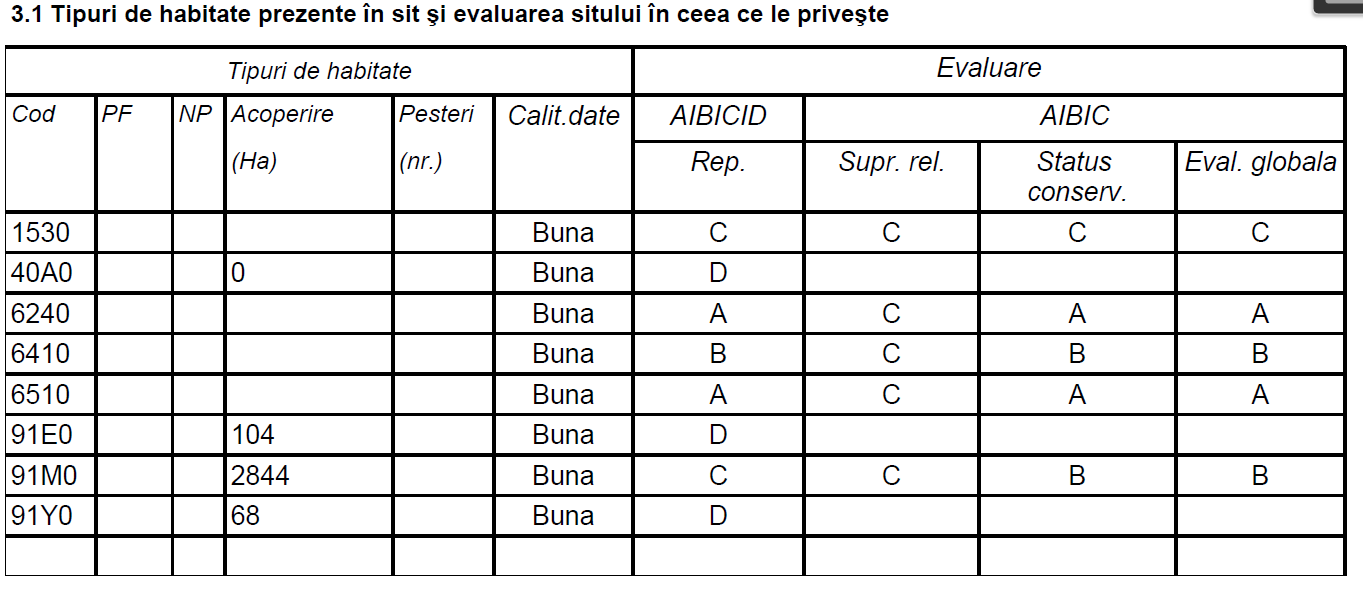 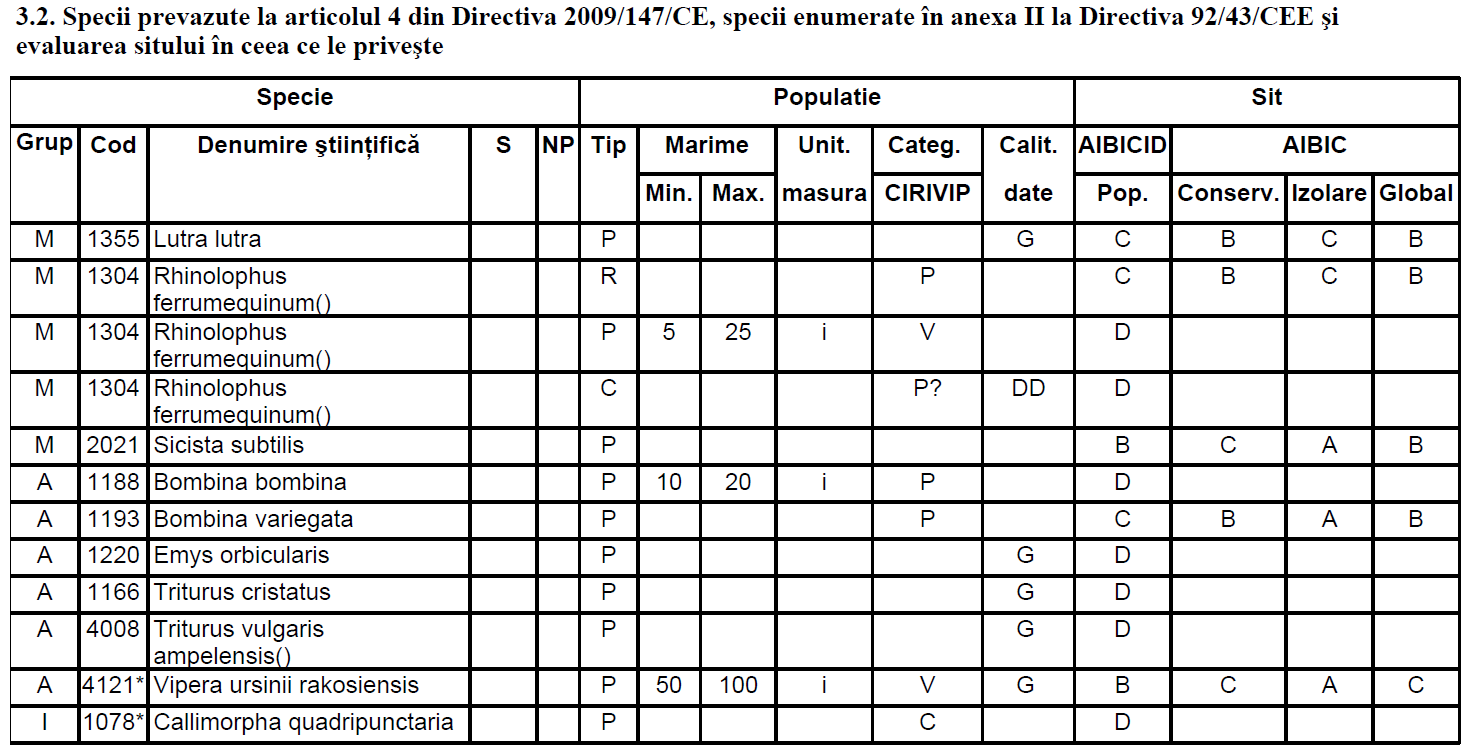 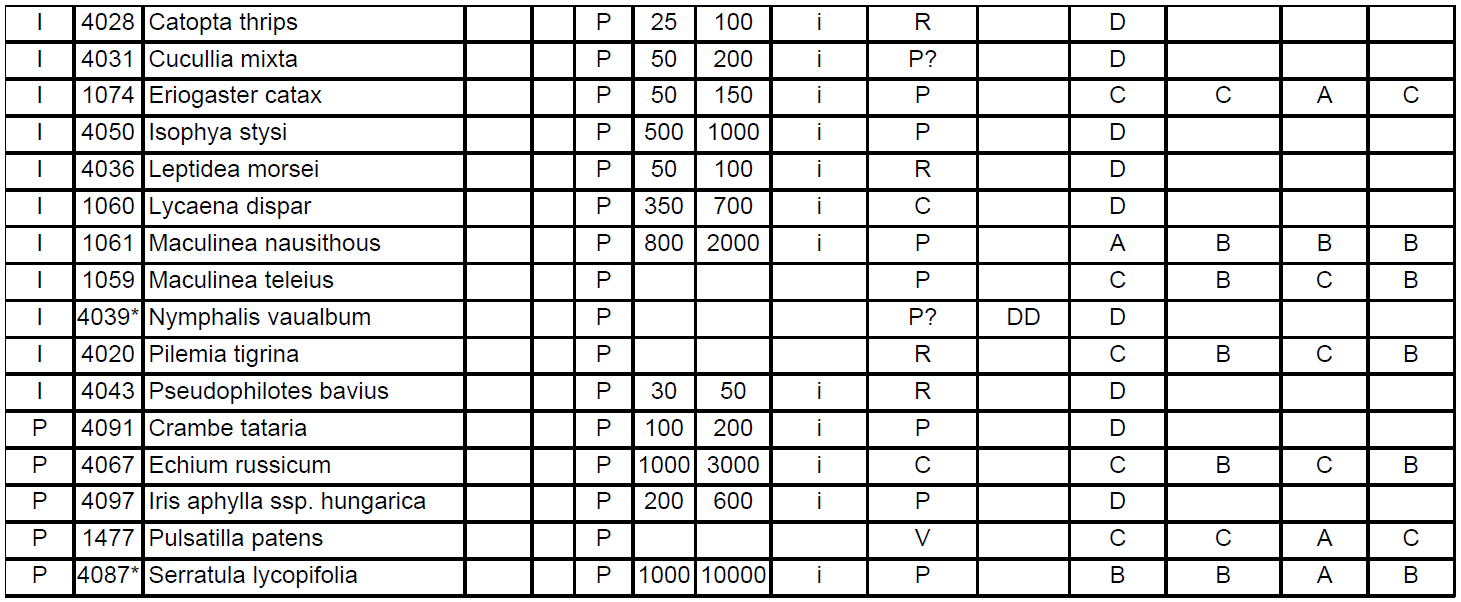 Se va preciza dacă proiectul propus nu are legătură directă cu sau nu este necesar pentru managementul conservării ariei naturale protejate de interes comunitarProiectul propus nu are legătură directă și nu este necesar pentru managementul conservării ariei naturale protejate de interes comunitar.Estimarea impactului potențial al proiectului asupra speciilor și habitatelor din aria naturală protejată de interes comunitarIn tabelul de mai jos sunt discutate aspecte legate de relevanţa potenţială legată de planului propus a celor 6 habitate criteriu ce au stat la baza desemnării sitului ROSCI0295 Dealurile Clujului Est.Astfel în mod sintetic sunt prezentate argumentările legate de considerarea sau eliminarea prezenţei potenţiale a habitatelor ţintă în zona de implementare a planului.Prezenţa potenţială a habitatelor criteriu în zona de implementare a planuluiIn continuare a fost realizat tabelul de relevanță al planului pentru speciile criteriu. Astfel pentru speciile a căror prezență este exclusă din zona de implementare a planului s-a alocat Factorul de impact 0, iar pentru speciile cu prezennță potenţială în zona de implementare s-a alocat Factorul de impact 1, în capitolele următoare făcându-se referire doar la acestea.Din zona studiată ce urmează a fi afectată de implementare planului nu au fost identificate nici un fel de elemente (habitate/specii) criteriu cu semnificaţie particulară, ce au stat la baza desemnării sitului ROSCI0295.Cu toate acestea este admisă prezenţa potenţială a unor astfel de elemente în zonele limitrofe, existând astfel un impact indirect asupra acestora.In lipsa oricăror date certe asupra prezenţei acestora la nivelul sitului, orice fel de evaluare cu privire la dinamica elementelor criteriu rămâne hazardată. La nivelul siturilor, dar de asemenea de la nivel naţional, lipseşte un sistem (bază de date, cuantificare numerică, etc.) a dimensiunii elementelor criteriu Natura 2000 care să poată să servească ca termen de comparaţie şi unitate de măsură (de raportare) pentru stabilirea dinamicii locale/regionale a unor populaţii.Estimarea impactului potenţial al planului asupra elementelor criteriuIn cadrul studiului de evaluare adecvată trebuie analizat impactul asociat planului/proiectului de implementat asupra fiecărui element criteriu ce a stat la baza desemnării sitului (OM 19/2010 - secţiunea 2.2./a/10 din Anexa - Ghid Metodologic). Obiectivele de conservare ale unei arii naturale protejate de interes comunitar au în vedere menţinerea şi restaurarea statutului favorabil de conservare a speciilor şi habitatelor de interes comunitar. Astfel stabilirea obiectivelor de conservare ale siturilor trebuie centrată pe aceste elemente criteriu.Conform Formularului standard de desemnare a siturilor Natura 2000,  elementele criteriu ce au stat la baza desemnării sitului se regăsesc listate în cadrul secţiunilor 3.2. Acestea au fost prezentate sintetic în secţiunile anterioare.Dintre elementele criteriu, cel puţin o parte sunt improbabil (prezenţă discutabilă) a se regăsi în zona studiată, dată fiind lipsa unor elemente de definire, a unor date certe asupra răspândirii acestora, etc.Pornind de la principiul de analiză a mărimii impactului propus de Rojanski, pe baza metodologiei ilustrative de suprapunere proporţională a unor figuri geometrice, pentru ansamblul speciilor criteriu Natura 2000 din zona am realizat un sistem adaptat prin care mărimea impactului este reprezentată conform unei scări pe 6 nivele (de la 0 la 5).O analiză a relevanţei planului asupra elementelor criteriu Natura 2000 este prezentată sintetic în tabelul de mai jos:Pentru fiecare specie/habitat s-a alocat o notă de relevanţă pentru a se putea stabili o valoare globală a indicelui de impactare.Notele de relevanţă au fost stabilite după cum urmează:- 0 - planul nu generează nici un fel de impact asupra speciei/habitatului respectiv;- 1 - planul generează un impact scăzut asupra speciei/habitatului respectiv, manifest cu precădere prin efecte indirecte;- 2 - planul generează un impact limitat asupra speciei/habitatului respectiv;- 3 - planul generează un impact asupra speciei/habitatului respectiv, însă acesta este reversibil chiar şi în lipsa unor măsuri de reconstrucţie ecologică;- 4 - planul generează impact asupra speciei/habitatului respectiv, însă sunt prevăzute măsuri de reconstrucţie ecologică;- 5 - planul generează un impact considerabil şi ireversibil asupra speciei/habitatului respectiv.Reprezentarea grafică a nivelelor de relevanţă pentru ansamblul speciilor/habitatelor criteriu din zona sitului este prezentată sintetic în diagrama de mai jos:Nivelul cumulat al impactului asupra speciilor/habitatelor criteriu, exprimat prin intermediul unei metode ilustrative adaptate după modelul propus de Rojanski, cu ajutorul notelor de relevanţă ce este interpretat prin intermediul unei diagrame.Starea ideală este reprezentată grafic printr-o figură geometrică exprimată procentual ca având 100% ce defineşte cele 28 X 6 = 168 cvadrate (inclusiv cvadratele ce exprimă starea ideală – nivelul 0).Corelarea procentuală sintetică, exprimată procentual în baza unei analize-expert, poate fi exprimată astfel:- 0% - planul nu generează nici un fel de impact asupra ansamblului speciilor/habitatelor criteriu;- 0-10% - planul generează un impact scăzut, neglijabil, asupra ansamblului speciilor/habitatelor criteriu;- 10-20% - planul generează un impact limitat asupra ansamblului speciilor/habitatelor criteriu;- 20-30% - planul generează un impact cu semnificaţie mare asupra ansamblului speciilor/habitatelor criteriu;- 40-60% - planul generează impact cu semnificaţie deosebit de mare asupra ansamblului speciilor/habitatelor criteriu, impunându-se măsuri complexe de compensare/reconstrucţie ecologică;- >60% - planul generează un impact extins asupra ansamblului speciilor/habitatelor criteriu ce conduce la o afectare ireversibilă a patrimoniului natural al sitului.Notele de relevanţă vor structura o diagramă în cadrul căreia fiecare cvadrat va căpăta o valoare procentuală ce se va raporta la numărul total de cvadrate.Exprimarea procentuală va releva nivelul de impact cumulat asupra biodiversităţii.Numărul total de cvadrate ce relevă prezenţa impactului este de 2.Calculul procentual relevă o valoare de 1,19% ce se răsfrânge asupra unui număr de 2 element criteriu (Bombina variegata şi B. variegata) a căror prezenţă a fost admisă în zona de implementare a proiectului. Nivelul de impact corespunde însă unui nivel scăzut, manifest prin acţiuni preponderent indirecte, din etapa de construcţie, fără însă a fi în măsură a conduce la o afectare a populaţiilor locale.O repartiţie a nivelului de impactare asupra speciilor criteriu conform datelor de definire desprinse din Formularul Standard al sitului ROSCI0295 este prezentată sintetic în tabelul de mai jos:Conform datelor prezentate în tabele de mai sus, se observă o relevanţă scăzută de ansamblu a planului asupra biodiversităţii din zona, existând un număr redus de elemente criteriu ce ar putea fi afectate de acţiunile propuse.Astfel, nu există elemente care să conducă la fundamentarea concluziilor conform cărora planul poate:să reducă suprafeţele habitatelor şi/sau a exemplarelor speciilor de interes comunitar;să ducă la fragmentarea habitatelor de interes comunitar;să aibă impact negativ asupra factorilor care determină menţinerea stării favorabile de conservare a ariei naturale protejate de interes comunitar;să producă modificări ale dinamicii relaţiilor ce definesc structura şi/sau funcţia ariei naturale protejate de interes comunitar;In consecinţă, se poate afirma că integritatea ariei naturale de interes comunitar nu este afectată ca urmare a implementării planului.Impactul este manifest doar prin efecte indirecte, asupra elementelor criteriu în cauză doar în cazul în care prezenţa acestora urmează a fi certificată. 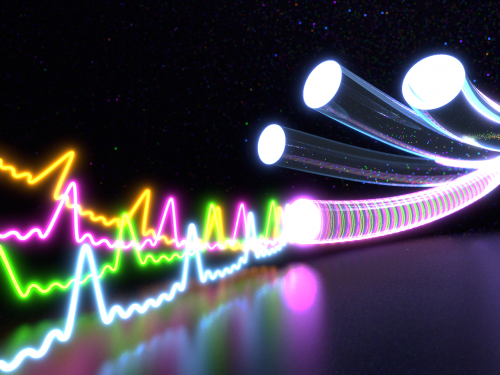 Elaborare documentație pentru autorizarea executării lucrărilor de construire rețea aeriană și subterană de fibră optică pentru servicii de comunicații electronice în comuna Borșa BeneficiarRCS & RDSBucureștiLocație obiectivComuna Borșajud. Cluj143/2021Completare la Memoriu de prezentare întocmit conform L. 292/2018; OMM 19/2010Completare la Memoriu de prezentare întocmit conform L. 292/2018; OMM 19/2010Completare la Memoriu de prezentare întocmit conform L. 292/2018; OMM 19/2010Completare la Memoriu de prezentare întocmit conform L. 292/2018; OMM 19/2010Completare la Memoriu de prezentare întocmit conform L. 292/2018; OMM 19/2010Completare la Memoriu de prezentare întocmit conform L. 292/2018; OMM 19/2010Completare la Memoriu de prezentare întocmit conform L. 292/2018; OMM 19/2010Completare la Memoriu de prezentare întocmit conform L. 292/2018; OMM 19/2010Elaborare documentație pentru autorizarea executării lucrărilor de construire rețea aeriană și subterană de fibră optică pentru servicii de comunicații electronice în comuna Borșa BeneficiarRCS & RDSBucureștiLocație obiectivComuna Borșajud. Cluj143/2021Elaborare documentație pentru autorizarea executării lucrărilor de construire rețea aeriană și subterană de fibră optică pentru servicii de comunicații electronice în comuna Borșa BeneficiarRCS & RDSBucureștiLocație obiectivComuna Borșajud. Cluj143/2021RevizieDataElaborat deVerificat deDocument asumatDocument asumatElaborare documentație pentru autorizarea executării lucrărilor de construire rețea aeriană și subterană de fibră optică pentru servicii de comunicații electronice în comuna Borșa BeneficiarRCS & RDSBucureștiLocație obiectivComuna Borșajud. Cluj143/2021Elaborare documentație pentru autorizarea executării lucrărilor de construire rețea aeriană și subterană de fibră optică pentru servicii de comunicații electronice în comuna Borșa BeneficiarRCS & RDSBucureștiLocație obiectivComuna Borșajud. Cluj143/2021Rev.1.13.052021A.CeteanH.CeteanO.JimanV.MilinL. PopaL. Mihuț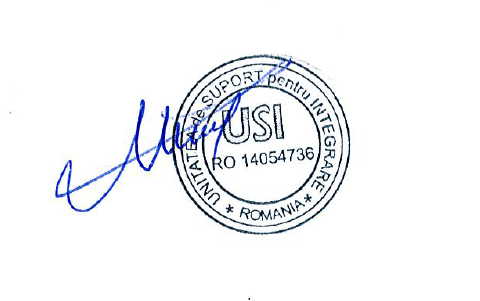 Elaborare documentație pentru autorizarea executării lucrărilor de construire rețea aeriană și subterană de fibră optică pentru servicii de comunicații electronice în comuna Borșa BeneficiarRCS & RDSBucureștiLocație obiectivComuna Borșajud. Cluj143/2021Rev.1.13.052021A.CeteanH.CeteanO.JimanV.MilinL. PopaL. MihuțElaborare documentație pentru autorizarea executării lucrărilor de construire rețea aeriană și subterană de fibră optică pentru servicii de comunicații electronice în comuna Borșa BeneficiarRCS & RDSBucureștiLocație obiectivComuna Borșajud. Cluj143/2021Rev.1.13.052021A.CeteanH.CeteanO.JimanV.MilinL. PopaL. MihuțElaborare documentație pentru autorizarea executării lucrărilor de construire rețea aeriană și subterană de fibră optică pentru servicii de comunicații electronice în comuna Borșa BeneficiarRCS & RDSBucureștiLocație obiectivComuna Borșajud. Cluj143/2021Rev.1.13.052021A.CeteanH.CeteanO.JimanV.MilinL. PopaL. MihuțElaborare documentație pentru autorizarea executării lucrărilor de construire rețea aeriană și subterană de fibră optică pentru servicii de comunicații electronice în comuna Borșa BeneficiarRCS & RDSBucureștiLocație obiectivComuna Borșajud. Cluj143/2021Rev.1.13.052021A.CeteanH.CeteanO.JimanV.MilinL. PopaL. MihuțElaborare documentație pentru autorizarea executării lucrărilor de construire rețea aeriană și subterană de fibră optică pentru servicii de comunicații electronice în comuna Borșa BeneficiarRCS & RDSBucureștiLocație obiectivComuna Borșajud. Cluj143/2021nr. crt.CodHabitatPrezenţa potenţialăJustificare/comentarii140A0 *Tufarisuri subcontinentale peri-panoniceNu; proiectul urmează a se desfășura în ampriza drumurilor existenteConditiile stationale de pe viitorul amplasament (altitudine, substratul geologic si pedologic, meteorologice, specii de plante caracteristice) NU corespund conditiilor stationale din definirea habitatului in cauza, conform Manualelor de Identificare a Habitatelor (Donita et al., 2005-2006; Gafta et Mountford, 2008; EUR 27).26240 *Pajisti stepice subpanoniceNu; proiectul urmează a se desfășura în ampriza drumurilor existenteConditiile stationale de pe viitorul amplasament (substratul geologic si pedologic, meteorologice, specii de plante caracteristice) NU corespund conditiilor stationale din definirea habitatului in cauza, conform Manualelor de Identificare a Habitatelor (Donita et al., 2005-2006; Gafta et Mountford, 2008; EUR 27).31530 *Pajisti si mlastini saraturate panonice si ponto-sarmaticeNu; proiectul urmează a se desfășura în ampriza drumurilor existenteConditiile stationale de pe viitorul amplasament (substratul geologic si pedologic, meteorologice, specii de plante caracteristice) NU corespund conditiilor stationale din definirea habitatului in cauza, conform Manualelor de Identificare a Habitatelor (Donita et al., 2005-2006; Gafta et Mountford, 2008; EUR 27).46510Pajisti de altitudine joasa (Alopecurus pratensis  Sanguisorba officinalis)Nu; proiectul urmează a se desfășura în ampriza drumurilor existenteConditiile stationale de pe viitorul amplasament (substratul geologic si pedologic, meteorologice, specii de plante caracteristice) NU corespund conditiilor stationale din definirea habitatului in cauza, conform Manualelor de Identificare a Habitatelor (Donita et al., 2005-2006; Gafta et Mountford, 2008; EUR 27).56410Pajisti cu Molinia pe soluri calcaroase, turboase sau argiloase (Molinion caeruleae)Nu; proiectul urmează a se desfășura în ampriza drumurilor existenteConditiile stationale de pe viitorul amplasament (substratul geologic si pedologic, meteorologice, specii de plante caracteristice) NU corespund conditiilor stationale din definirea habitatului in cauza, conform Manualelor de Identificare a Habitatelor (Donita et al., 2005-2006; Gafta et Mountford, 2008; EUR 27).691Y0Paduri dacice de stejar si carpenNu; proiectul urmează a se desfășura în ampriza drumurilor existenteConditiile stationale de pe viitorul amplasament (substratul geologic si pedologic, meteorologice, specii de plante caracteristice) NU corespund conditiilor stationale din definirea habitatului in cauza, conform Manualelor de Identificare a Habitatelor (Donita et al., 2005-2006; Gafta et Mountford, 2008; EUR 27).SpeciaRelevanţăObservaţii/discuţiiSpecii de mamifereSpecii de mamifereSpecii de mamifere2021 Sicista subtilisNUDeşi specia se regăseşte şi in perimetre adiacente zonelor cultivate, a marginilor de drum, etc., proiectul, prin amploarea sa nu este în măsură a afecta populaţiile locale.1304 Rhinolophus ferrumequinumNUProiectul l nu este în măsură a afecta hibernacule, zone de adăpost sau cartiere de hrănire ale acestei specii. Dat fiind faptul că activităţile de construcţie/punere în operă a planului nu se suprapun pe secvenţele active ale speciei, este exclus şi un impact indirect.Specii de amfibieni şi reptileSpecii de amfibieni şi reptileSpecii de amfibieni şi reptile4121 Vipera ursinii rakosiensisNUSpecie cu prezenţă incertă în zonă, existenţa unei populaţii trebuind certificată prin date şi studii de dată recentă. Includerea acestei specii în rândul elementelor criteriu s-a realizat în baza unor date bibliografice mai vechi (anii `80), fiind considerată o eventuală posibilitate de re-introducere a acestei specii în habitate ce îndeplinesc exigenţele ecologice ale acesteia.1193 Bombina variegateNUDeşi aceste specii se regăsesc în zona de implementare a proiectului, inclusiv în perimetrele ţintă vizate de acţiunile de construcţii/montaj, amploarea lucrărilor nu este în măsură a conduce la o afectare ireversibilă a acestora, la un declin al populaţiilor rezidente sau la afectarea dramatică a unor habitate de interes.Se admite însă prezența unui impact potențial limitat, asupra unui număr restrâns de indivizi, fără însă a fi afectate populațiilor locale, ca urmare a desfășurării lucrărilor în zona căilor de acces, în proximitatea cărora această specie poate să apară (rigole).1188 Bombina bombinaNUDeşi aceste specii se regăsesc în zona de implementare a proiectului, inclusiv în perimetrele ţintă vizate de acţiunile de construcţii/montaj, amploarea lucrărilor nu este în măsură a conduce la o afectare ireversibilă a acestora, la un declin al populaţiilor rezidente sau la afectarea dramatică a unor habitate de interes.Se admite însă prezența unui impact potențial limitat, asupra unui număr restrâns de indivizi, fără însă a fi afectate populațiilor locale, ca urmare a desfășurării lucrărilor în zona căilor de acces, în proximitatea cărora această specie poate să apară (rigole).4008 Triturus vulgaris ampelensisNUDin zona de implementare a proiectului nu sunt întrunice cerinţele ecologice ale acestei specii; sunt evitate zinele umede de către traseul rețelei de fibră optică.1166 Triturus cristatusNUDin zona de implementare a proiectului nu sunt întrunice cerinţele ecologice ale acestei specii; sunt evitate zinele umede de către traseul rețelei de fibră optică.1220 Emys orbicularisNUDin zona de implementare a proiectului nu sunt întrunice cerinţele ecologice ale acestei specii; sunt evitate zinele umede de către traseul rețelei de fibră optică.Specii de nevertebrateSpecii de nevertebrateSpecii de nevertebrate1060 Lycaena dispar NUDin zona de implementare a planului nu sunt întrunice cerinţele ecologice ale acestor specii. 4031 Cucullia mixta NUDin zona de implementare a planului nu sunt întrunice cerinţele ecologice ale acestor specii. 1078 Callimorpha quadripunctaria NUDin zona de implementare a planului nu sunt întrunice cerinţele ecologice ale acestor specii. 4028 Catopta thrips NUDin zona de implementare a planului nu sunt întrunice cerinţele ecologice ale acestor specii. 4039 Nymphalis vaualbum NUDin zona de implementare a planului nu sunt întrunice cerinţele ecologice ale acestor specii. 4043 Pseudophilotes bavius NUDin zona de implementare a planului nu sunt întrunice cerinţele ecologice ale acestor specii. 4036 Leptidea morsei NUDin zona de implementare a planului nu sunt întrunice cerinţele ecologice ale acestor specii. 4020 Pilemia tigrina NUDin zona de implementare a planului nu sunt întrunice cerinţele ecologice ale acestor specii. 1061 Maculinea nausithous NUDin zona de implementare a planului nu sunt întrunice cerinţele ecologice ale acestor specii. 1059 Maculinea teleiusNUDin zona de implementare a planului nu sunt întrunice cerinţele ecologice ale acestor specii. Specii de planteSpecii de planteSpecii de plante4091 Crambe tataria NUDin zona de implementare a planului nu sunt întrunice cerinţele ecologice ale acestor specii.4067 Echium russicum NUDin zona de implementare a planului nu sunt întrunice cerinţele ecologice ale acestor specii.4087 Serratula lycopifolia NUDin zona de implementare a planului nu sunt întrunice cerinţele ecologice ale acestor specii.4097 Iris aphylla ssp. HungaricaNUDin zona de implementare a planului nu sunt întrunice cerinţele ecologice ale acestor specii.1477 Pulsatilla patensNUDin zona de implementare a planului nu sunt întrunice cerinţele ecologice ale acestor specii.Nr. Crt.Habitatul/SpeciaFactor de impactHabitateHabitateHabitate40A0 * Tufarisuri subcontinentale peri-panonice06240 * Pajisti stepice subpanonice01530 * Pajisti si mlastini saraturate panonice si ponto-sarmatice6510 Pajisti de altitudine joasa (Alopecurus pratensis  Sanguisorba officinalis)06410 Pajisti cu Molinia pe soluri calcaroase, turboase sau argiloase (Molinion caeruleae)091Y0 Paduri dacice de stejar si carpen0SpeciiSpeciiSpecii2021 Sicista subtilis01304 Rhinolophus ferrumequinum04121 Vipera ursinii rakosiensis01193 Bombina variegata11188 Bombina bombina14008 Triturus vulgaris ampelensis01166 Triturus cristatus01220 Emys orbicularis01060 Lycaena dispar 04031 Cucullia mixta 01078 Callimorpha quadripunctaria 04028 Catopta thrips 04039 Nymphalis vaualbum 04043 Pseudophilotes bavius 04036 Leptidea morsei 04020 Pilemia tigrina 01061 Maculinea nausithous 01059 Maculinea teleius04091 Crambe tataria 04067 Echium russicum 04087 Serratula lycopifolia 04097 Iris aphylla ssp. hungarica01477 Pulsatilla patens0Nr. Crt.Habitatul/Specia12345HabitatulHabitatulHabitatulHabitatulHabitatulHabitatulHabitatul40A0 * Tufarisuri subcontinentale peri-panonice6240 * Pajisti stepice subpanonice1530 * Pajisti si mlastini saraturate panonice si ponto-sarmatice6510 Pajisti de altitudine joasa (Alopecurus pratensis  Sanguisorba officinalis)6410 Pajisti cu Molinia pe soluri calcaroase, turboase sau argiloase (Molinion caeruleae)91Y0 Paduri dacice de stejar si carpenSpeciaSpeciaSpeciaSpeciaSpeciaSpeciaSpecia2021 Sicista subtilis1304 Rhinolophus ferrumequinum4121 Vipera ursinii rakosiensis1193 Bombina variegata1188 Bombina bombina4008 Triturus vulgaris ampelensis1166 Triturus cristatus1220 Emys orbicularis1060 Lycaena dispar 4031 Cucullia mixta 1078 Callimorpha quadripunctaria 4028 Catopta thrips 4039 Nymphalis vaualbum 4043 Pseudophilotes bavius 4036 Leptidea morsei 4020 Pilemia tigrina 1061 Maculinea nausithous 1059 Maculinea teleius4091 Crambe tataria 4067 Echium russicum 4087 Serratula lycopifolia 4097 Iris aphylla ssp. hungarica1477 Pulsatilla patensNivel de impactareNumăr despecii/habitate criteriuExprimare procentuală02692,8127,2200300400500